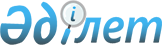 О назначении Султанова Б. Т. Министром торговли и интеграции Республики КазахстанУказ Президента Республики Казахстан от 17 июня 2019 года № 18
      Назначить Султанова Бахыта Турлыхановича Министром торговли и интеграции Республики Казахстан.          
					© 2012. РГП на ПХВ «Институт законодательства и правовой информации Республики Казахстан» Министерства юстиции Республики Казахстан
				
      Президент        
Республики Казахстан

К. ТОКАЕВ      
